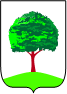 ДЕПАРТАМЕНТ ОБРАЗОВАНИЯ АДМИНИСТРАЦИИ Г. ЛИПЕЦКАМУНИЦИПАЛЬНОЕ АВТОНОМНОЕ ДОШКОЛЬНОЕ ОБРАЗОВАТЕЛЬНОЕ УЧРЕЖДЕНИЕ ДЕТСКИЙ САД № 32 Г. ЛИПЕЦКАДеловая игра для родителей «Воспитать патриотов России»Воспитатель: Савина И.Е.Цель:-создать условия для профессионального самосовершенствования участников деловой игры;-формировать представления о многообразии направлений педагогической деятельности по нравственно-патриотическому воспитанию;-оказать практическую помощь в выборе и овладении современными формами и методами в работе по данной теме.Задачи:-формирование у родителей понимания актуальности работы по воспитанию нравственно - патриотических начал у подрастающего поколения в современном обществе;-создание условий для самообразования родителей в данном направлении.Ход игрыЗвучит песня «С чего начинается Родина» (Слова Матусовский М., композитор Баснер В.)Ведущий читает стихотворение:Начинается Родина с памяти,С почитанья истоков своих,С герба, гимна, Российского знамени,С уваженья заветов святых.Начинается Родина с Пушкина,Чудных сказок, что прелесть одна,Деревень с их кривыми избушками,Где жива всё ещё старина.Начинается Родина с детства,С материнской, отцовской любви,Школьной парты, букетов цветистых,Что учителю мы принесли!Ведущий-Здравствуйте, уважаемые родители. Приглашаем Вас принять участие в деловой игре «Воспитать патриотов России…», но для начала нам нужно познакомится Игра-разминкаВЕЛИКОЛЕПНАЯ ВАЛЕРИЯ.Участники встают в круг. Первый участник называет свое имя и прилагательное, характеризующее его (игрока) и начинающееся с той же буквы, что и его имя.  Например, Великолепная Валерия, Интересный Игорь и т. д. Второй участник называет словосочетание первого и говорит свое. Третий же участник называет словосочетания первых двух игроков и так до тех пор, пока последний участник не назовет свое имя.Воспитать патриотов России – это значит:- Воспитать любовь к своей семье, детскому саду, родному городу, родной стране;- Формировать начала гражданственности у подрастающего поколения;- Формировать интерес у детей к историческому и культурному наследию страны.- Воспитывать патриотов сегодня – это значить обеспечить будущее завтра.ВедущийВ современных условиях патриотическое воспитание особенно актуально. В Конституции РФ и в «Национальной доктрине образования РФ» провозглашены ценностные установки – это права и свобода человека, любовь к Отечеству, равноправие народов, бережное отношение к историко-культурному наследию народов, разностороннее развитие детей.Стратегия развития образования на период до 2025 года предусматривает государственный заказ (цитата) «высоко нравственного патриота своей Родины»В дошкольном детстве закладываются закладываются основы гражданских качеств, формируются первые представления об окружающем мире. Обществе и культуре.Разминка«МЯЧ РАДОСТИ»        Участники стоят в кругу.        -Я хочу поделиться с вами радостным настроением. Для этого поверните обе руки ладонями вверх, а «мяч радости» покатится по ним, оставляя вам хорошее настроение. Условие: мяч нельзя ронять, перебрасывать. Мяч должен катиться.Ведущий.А сейчас, приглашаем поигратьИ проблемы порешатьЧто-то вспомнить, повторить,Что не знаем подучить.Ведущий. – С чего начинается Родина… с изучения своей страны.Предлагаем участникам деловой игры первое задание. Каждой команде даётся по две карточки с ребусами. Нужно отгадать слова понятия, относящиеся к нашей деловой игре.Родина ГимнГерб МоскваЧесть РоссииВедущий. – С чего начинается Родина…с малой родины, родного края, города, улицы, двора, где человек родился и вырос. История города – это живая история, она отражается и в биографии семьи, и в судьбе каждого человека.- Предлагаем словесную игры «Так какой он, наш город Павлово?»Задание: придумайте по два определения на каждую букву названия города.П – прекрасный, первый, патриотичный…А– активный, артистичный, автобус строительныйВ– весёлый, востребованный,Л – любимый…О – отличный, оригинальный, образцовыйВ– великий, вольныйВ- образцовый, образованный, одухотворённыйВедущий. С чего начинается Родина… с родной природы. Кто не любит родную природу, тот не любит Отчизну свою.Следующее задание по экологическому направлению «Исключи два лишних понятия» (на листочках для команд 1-2-3)1. Назови две лишние птицы, которые не водятся в Нижегородской обл: дрозд, синица, свиристель, казуар, озёрная чайка, белая трясогузка, тукан. (Тукан – Бразилия, казуар- Бразилия, родственник страуса)2. Назовите две лишние реки, которых нет в Нижегородской обл.; Истра, Серёжа, Тёша, Ветлуга, Ахтуба. Ломовка. (Ахтуба – левый приток Волги, Волгоградская обл, Истра – Московская обл.)3. Исключите два лекарственных растения, которые не растут в нашей обл.: шиповник, мята, полынь, элеуторококк, календула. Лимонник. (Лимонник- Северный Китай, Дальний Восток. Элеуторококк- Дальний Восток, северо-восток Китая, север Кореи).(вопросы устно)1. Когда температура тела у воробья выше – зимой или летом? (Одинакова.)2. Когда птица поёт громче: в полёте или сидя на ветке? (в полёте, т. к. при каждом взмахе крыльев растягиваются воздушные мешки, и воздух более сильной струёй поступает затем в голосовой аппарат птицы.)3. Какие лесные растения могут заменить мясо? (Грибы.)4. У каких деревьев осенью листья красные? (Клён, осина, рябина.)5. Какие цветы носят человеческие имена? (Роза, Лилия, Василек, Ива-да-Марья.)6. Какой цветок служит домом для мелких насекомых в ненастную погоду и ночью? (Колокольчик.)7. Какая рыба носит имя человека? (Карп.)Ведущий. С чего начинается Родина…Со сказок, легенд. былин, потешек, пословиц, поговорок…с младенчества ребёнок слышит родную речь. Произведения устного народного творчества не только формируют любовь к традициям своего народа, но и способствуют развитию личности в духе патриотизма.Задание: из отдельных слов составьте русскую пословицу или поговорку Кто родителей почитает, тот век не погибает.Береги землю родимую, как мать любимую.Человек без Родины, что земля без семени.Задание: вспомните русскую пословицу, похожую по смыслу иностранной.Разговорами риса не сваришь (кит.) - Соловья баснями не кормятКогда леди выходит из автомобиля, автомобиль идёт быстрее. (анг.) – Баба с воза – кобыле легче.Голова - венец телу, а глаза лучшие алмазы в том венце (азерб.) – Глаза – зеркало души.Тот не заблудится, кто спрашивает (финн.) – Язык до Киева доведёт.Ведущий-Родить патриота нельзя, его нужно воспитать!